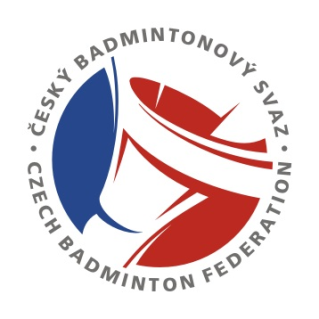 SAZEBNÍK ČBaSSekretariátSTKKRTMK* záleží na počtu účastníků a možnosti tělocvičny (haly)** školení bude uspořádáno při minimálním počtu 8 - 10 účastníků (obvykle 1x za 2-3 roky)***  výše částky za speciální část závisí na počtu účastníku + obecná část (FTVS UK Praha) nebo (FSpS MU Brno)  asi 3500,-Kč (současný stav k 1.1.2014) Podmínky pro vyplácení: - hráč musí vždy vyhrát alespoň 1 utkání v soutěži (hlavní soutěži nebo kvalifikaci), pouze u turnajů kategorie Super Series a Super Series Premier není nutnost výhry jednoho utkání v soutěži                                - výsledky na OH, MS a ME se nevztahují na získání bonusů- bonusy za párové disciplíny jsou vždy poloviční- zálohové vyplácení odměn je možné, přidělení bonusových bodů je 2 x do roka (zpravidla červen záloha a prosinec doplatek). Hráči musí nárokovat své odměny vždy v daném kalendářním roce nejpozději k 30.11. a to za období prosinec roku předchozího až listopad roku, ve kterém se o bonusy žádá. (např. v roce 2015 žádám o bonusy v červnu a prosinci s tím, že období turnajů, které se do počtu turnajů a tím i do plnění kriterií počítá je prosinec 2014 až listopad 2015)- bude-li však dle propočtu překročen finanční limit, který je vždy určen v rozpočtu na kalendářní rok a schválen VV ČBaS v rámci rozpočtu, dojde k přepočtení bodu na takovou hodnotu, aby výše limitu nebyla překročena. V tom případě bude pro konečné doúčtování použita přepočtená hodnota bodu, která pak bude vztažena i na již vyplacené zálohy.Juniořia) podepsána „Smlouva o finanční podpoře hráče“b) účast min. na 7 započítávaných juniorských turnajích nebo 10 turnajích (kombinace juniorských + seniorských) v rámci hodnotícího období listopad rok x/prosinec rok x+1  c) hráč musí být členem reprezentačního výběrud) hodnota bodu Kč 3,-, avšak finanční limit pro celkovou možnou výplatu je určen v rámci rozpočtu ČBaSSeniořia) podepsána „Smlouva o finanční podpoře hráče“b) účast min. na 7 započítávaných turnajích v rámci hodnotícího období listopad rok x/prosinec rok x+1  c) hráč musí být členem reprezentačního výběrud) hodnota bodu Kč 4,50,-, avšak finanční limit pro celkovou možnou výplatu je určen v rámci rozpočtu ČBaSPotřebné formuláře: a) „Žádost o čerpání bonusového limitu“ b) „Vyúčtování odměn za umístění hráče“ – podepsáno reprezentačním trenérem Hana Musilovápředseda EK ČBaSPříloha – tabulka bonusůLicence hráč (1kalendářní rok)200,-Licence hráč zahraniční (platnost do 31.8.příslušného roku)200,-Licence trenér 100,-Licence rozhodčí100,-Hostování100,-Přestup300,-Přeregistrace klubu/oddílu500,-Start hráčů v zahraničí(dle umístění na žebříčku ČR)(dle umístění na žebříčku ČR)Start hráčů v zahraničí1. – 25. místo1.500,-Start hráčů v zahraničí26. – 75. místo1.000,-Start hráčů v zahraničíostatní + neklasifikovaní hráči500,-Start hráčů v zahraničíSoutěže mládeže500,-Trenéři v zahraničíI. třída1.500,-Trenéři v zahraničíII. třída1.000,-Cestovné(sazba za 1 km)(sazba za 1 km)CestovnéČR5,-Cestovnézahraničí5,-Webový odkaz – komerční badmintončlen ČBaS - poplatek na kalend. rok1.000,-Webový odkaz – komerční badmintonnečlen ČBaS - jednorázový vstup                      - poplatek na kalend. rok1.000,-2.000,-Webový odkaz – komerční badmintonPoplatek za jednorázovou akci (umístěno do hlavního sloupce webových stránek)500,-StartovnéExtraliga6.000,-StartovnéI. liga1.000,-Odměny vítězům Extraligy(minimální)(minimální)Odměny vítězům Extraligydružstvo na 1. místě10.000,-Odměny vítězům Extraligydružstvo na 2. místě6.000,-Odměny vítězům Extraligydružstvo na 3. místě3.000,-Přenechání práva startu družstva v soutěžiplatba na účet ČBaS1.000,-Odměny pro rozhodčí celodenní  (nad 6 hod)1000,-Odměny pro rozhodčí polodenní  (pod 6 hod)500,-Příprava turnaje a startovní listiny(MČR, GPA, GPB)1000,-Příspěvky na rozhodčí Extraliga (utkání – pro domácí tým)100,-Příspěvky na rozhodčí I. liga (turnaj – pro pořadatele)200,- Stravné 5 – 12 hodin80,-Stravné 12 – 18 hodin120,-Stravné více jak 18hodin180,-Školení rozhodčích 3. třídy6-15 účastníků1500,-Školení vrchního rozhodčího 2. třídy1500,-Školení trenérůPočethodinObecná částSpeciální částPočet dnů specializacePoplatekOrganizátor/školitel4. třída155102 (včetně obecné části)500-1.000,-*Oblast/trenér II. třídy3. třída3010204 (2 víkendy včetně obecné části)1.000-2.000,- *Oblast/ trenér II. třídy2. třída**150501002 týdny4.500-6.000,-**ČBaS/trenér I. třídy1. třídaČBaS/trenér I. třídyPříspěvek na dlouhodobou přípravu vybraní hráči reprezentačního výběru - dle aktuálně schválených pravidel    BONUSYsenioři i junioři – vyplácení dle přiložené tabulky a níže uvedených podmínek